SOUTH OF  HEDGE LAYING SOCIETY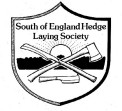 Registered Charity No. 1046124Training young peopleAs a society we are very keen to promote the craft of hedge laying to the next generation.   It must be recognised that laying hedges can be hazardous and working on hedges with sharp tools requires a degree of maturity, and some young people are competent at a much younger ages than others.  The South of England Hedge Laying Society are keen to train young people providing the following conditions are met in full.The minimum age we will accept for training, or to enter a competition is 14The young person must be accompanied by parent / guardian at all times.  This person is fully responsible for the care and welfare of the minor, and must be a paid up member of the society.Training young people will remain totally at the discretion of the training officer, whose decision is final.Training is half price (membership is free to under 18's anyway).  If the parent/guardian is not being trained themselves they only need to be a fully paid up member of the society.Providing all the above criteria are met the SEHLS Insurance will applyUnder 16’s wishing to enter a competition are only eligible to enter the pair’s class, and must enter with a parent/guardian as the other member of the team.  This person is fully responsible for the care and welfare of the minor.